ORALActivité: 1 jour, 1 question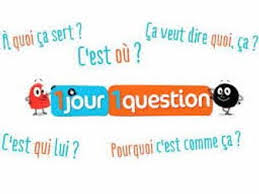 Visionne la vidéo intitulée « Pourquoi  Facebook est-il interdit aux moins de 13 ans? » sur YouTube. https://www.youtube.com/watch?v=hqJi6TqlooE Attention: Sur YouTube, tu peux ajouter des sous-titres et réduire la vitesse pour assurer que tu comprends.  Comment? 1. Clique la roue 2. Change le « Playback speed » Choisis 0.75         2. Ajoute des « Subtitles » Questions de compréhension 1. Qu’est-ce que Facebook fait avec l’information privée de ses utilisateurs?2. Nomme 2 raisons pourquoi c’est une bonne idée d’attendre à utiliser Facebook. LectureActivité 1: Mots inconnusEn lisant le context, remplace les mots surlignés avec un différent motLis le texte	Pierre l'a vu le premier: des yeux pétillants, des poils noirs ébouriffes, des petits jappements qui semblaient dire: "Choisis-moi!" Claire préférait le petit frisé blanc, mais le noir est venu lui lécher la main, alors elle a été séduite. Elle lui a mis collier autour du cou et a dit au petit frisé: "Ne sois pas triste, je t'envoie une amie. Je suis sure qu'elle va t'adopter!"Activité 2: Questions littéralesLis le texte et répondre aux questions Texte 4 – 6e année     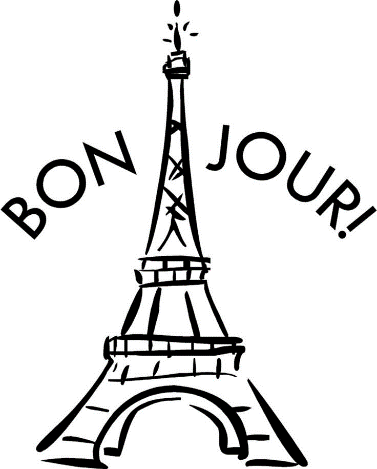              La tour Eiffel mesure 324 mètres répartis en trois étages. Il y a cinq ascenseurs entre le sol et le 2e étage. Elle compte en tout 1665 marches en métal. La tour Eiffel est composée de 18 000 pièces de métal. Elle est peinturée tous les sept ans et 54 000 kilogrammes de peinture sont nécessaires chaque fois. Elle est éclairée par 336 projecteurs qui l’illuminent de mille éclats. Près de la moitié des visiteurs y viennent en famille.QuestionsÀ combien d’années doit-on peinturer la tour Eiffel?Les ascenseurs montent jusqu’en haut de la tour. Vrai ou faux?De quel matériau sont faites les marches de la tour Eiffel?De quelle façon les visiteurs visitent-ils la tour le plus souvent?ÉcritureSignifiance des motsIdentifier la signifiance des mots dans les phrases suivantes!N’oublie pas…1. Les dinosaures étaient des reptiles spéciales qui n'existent pas maintenant! (2 noms, 2 déterminants, 2 verbes, 1 adjectif)2. Les scientifiques croient qu'ils étaient vraiment rapides et actifs. (1 nom, 1 déterminants, 2 verbes, 1 adverbe, 2 adjectifs, 1 pronom)RéponsesORAL Facebook vendre l’information aux sociétés qui créent des publicités.Exemples : Des messages qui peuvent te blesser, des photos personnellesLectureActivité 1:Pétillant – brilliants, jolie, mignon, Ébouriffes -  rugueux, décoiffés, désourdonnéesTriste – désolé, malheureux, somberActivité 2:On doit le peinturer chaque 7 ans.Faux- seulement jusqu’à la 2e étageLes marches sont faites en métal.Les visiteurs visitant la tour Eiffel plus souvent en famille.Écriture1. Les dinosaures étaient des reptiles spéciales qui n'existent pas maintenant! 2. Les scientifiques croient qu'ils étaient vraiment rapides et actifs.Mot surlignéAutre mot donnépétillantébouriffestristeSignifiance des motsSignifiance des motsNomUne personne, une place, une choseDéterminantle, la, mon, ma, ton, ta, un…AdjectifUn mot qui décrit un nom PronomUn mot qui remplace un nom ou un groupe de noms (je, tu, il, nous…)VerbeUne ACTIONAdverbeUn mot qui décrit un verbe